Тест по теме «обработка текста»Для автоматизированного ввода текста в компьютер необходимо следующее устройство:1) принтер2) колонки3) сканер4) микрофонАвтоматически ввести текст в компьютер можно с помощью:1) принтера2) сканера3) колонок4) фотокамерыРасположите этапы автоматизированного ввода текста в компьютер по порядку__ сохранение текста__ сканирование__ распознавание текста__ выделение блоков__ проверкаСопоставьте названия этапов автоматизированного ввода текста в компьютер с помощью программы Fine Reader их содержимому1) указание программе, информация какого типа содержится в блоке (текстовая, графическая, табличная)2) фотография текста преобразуется в символы, воспринимаемые компьютером как текст3) ввод в память компьютера изображения текста4) передача распознанной информации в нужное место диска5) выбор соответствия исходного текста распознанному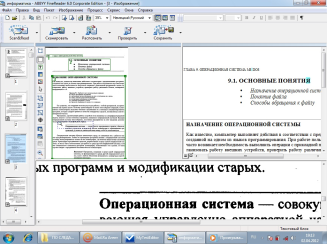 __ распознавание__ сканирование__ проверка__ выделение блоков__ сохранениеНазовите устройство, специально предназначенное для автоматизированного ввода текста в компьютер.Запишите ответ:__________________________________________Укажите окно ПакетУкажите место на изображении:Перечислите этапы автоматизированного ввода текста в компьютер, без которых можно обойтись:1) сканирование2) выделение блоков3) распознавание4) проверка5) сохранениеНазовите этап автоматизированного ввода текста в компьютер, на котором оператор исправляет возможные ошибки распознавания текста1) сканирование2) выделение блоков3) распознавание4) проверка5) сохранениеКаким цветом выделяется программой Fine Reader табличный блок 1) серым2) зеленым3) красным4) синимНа каком из этапов автоматизированного ввода текста в компьютер используется сканер?1) сканирование2) выделение блоков3) распознавание4) проверка5) сохранениеКак называется размер шрифтаЗапишите ответ:__________________________________________Обычный, жирный, курсив, полужирный курсив - этоЗапишите ответ:__________________________________________Форматирование - это изменение (введите с клавиатуры)Запишите ответ:__________________________________________Процесс форматирования текста включает в себя:1) изменение цвета шрифта2) изменение выравнивания абзаца3) проверку орфографии4) перемещение текста5) изменение размера шрифтаПри форматировании абзаца изменяются следующие характеристики:1) выключка2) отступ3) гарнитура4) кегль5) интервал6) начертаниеПри форматировании шрифта изменяются следующие характеристики:1) выключка2) отступ3) гарнитура4) кегль5) интервал6) начертаниеСтиль - это 1) выравнивание текста2) набор команд форматирования3) фрагмент текста, пункты которого отмечены специальными символавмиТип выравнивания абзаца - это1) Отбивка2) Интерлиньяж3) Выключка4) КегльИнтервал перед или после абзаца называется1) Отбивка2) Интерлиньяж3) Выключка4) КегльРасстояние между базовыми линиями соседних строк1) Отбивка2) Интерлиньяж3) Выключка4) КегльРазмер шрифта в пунктах1) Отбивка2) Интерлиньяж3) Выключка4) КегльДля размещения текста внутри объекта в Page Maker используются1) границы полей2) границы колонок3) направляющие4) фреймыШирину текстовых блоков для автоматического размещения текста в Page Maker определяют 1) границы полей2) границы колонок3) направляющие4) фреймыВ параметрах документа Page Maker устанавливаются1) границы полей2) границы колонок3) направляющие4) фреймыДля точного размещения объектов в Page Maker служат1) границы полей2) границы колонок3) направляющие4) фреймыКорректура и правка файлов при подготовке текстового документа осуществляется на этапе1) редактирования2) форматирования3) макетирования4) печатиЗадание величины полей, кегля, интерлиньяжа, абзацного отступа, отступов слева и справа, отбивок сверху и снизу, задание гарнитуры, начертания при подготовке текстового документа осуществляется на этапе1) редактирования2) форматирования3) макетирования4) печатиСортировки страниц в соответствии с планом их расположения на печатной полосе при подготовке печатного издания осуществляется на этапе1) редактирования2) форматирования3) макетирования4) печатиВывод сформированных полос печатной публикации на бумагу осуществляется на этапе1) редактирования2) форматирования3) макетирования4) печатиИз предложенного списка укажите издательские системы1) QuarkXPress2) PageMaker3) Audacity4) CCleaner